März 2022 / RodenbachH.A.D. PressemitteilungCaps und Unterhelmmützen: H.A.D.® mit neuer Ultralight Kollektion für RadfahrerDer Head- und Neckwear Spezialist aus Rodenbach bringt eine neue Kollektion für Radfahrer heraus.Radfahren ist mehr, als auf einem Fahrrad zu sitzen. Radfahren ist Ausdruck für ein ganz bestimmtes Lebensgefühl, das nicht nur eingefleischte Radfans begeistert. Passend dazu bringt H.A.D.® eine farbenfrohe Ultralight Kollektion in die Läden. Die neue Cap und Mützen sind dabei mehr als ein hippes Accessoire für Biker. Der besondere Clou: die Modelle wiegen kaum mehr als ein paar Blatt Papier. Zudem sind sie vollgepackt mit Funktion und cleveren Details. Wichtig für Radfahrer: Die Kollektion schützt vor Wettereinflüssen, Schweiß, der in die Augen rinnt und unter den Helm verirrten Insekten. Zusätzlich sorgen die Kopfbedeckungen für ein gutes Klimamanagement und verhindern so unnötigen Energieverlust. „Unsere Anspruch ist es, mit unseren Produkten Sportler*innen in ihrem Tun zu unterstützen“, erklärt Sebastian Reuthal, Geschäftsführer bei H.A.D.® / Profeet. „Dank der Performance unserer Ultralight Kollektion können sie ihre Leistung länger abrufen und sich voll und ganz auf die vor ihnen liegende Strecke konzentrieren“, verspricht Reuthal.100% aus deutscher ProduktionDie hochqualitativen Produkte aus recycelten Materialien werden natürlich zu 100% in eigener Manufaktur im hessischen Rodenbach hergestellt, wo alle relevanten Produktionsschritte transparent und möglichst ressourcenschonend vollzogen werden.Markenzeichen: Ausdruckstarke DesignspracheNicht zuletzt besticht die Kollektion durch ihre stylische Optik. H.A.D.® ist bekannt für künstlerische, avantgardistische Designs und Farbauswahl. Das zeigt sich auch bei der H.A.D.® Ultralight Kollektion, mit der Velo-Enthusiasten ihre Zugehörigkeit zu diesem wundervollen Sport ausdrückt. H.A.D.® Ultralight Cap: Was 21 Gramm so alles leistenDie Ultralight Bike Cap kommt zunächst wie eine klassische Cycling-Cap daher und ist damit so hip, dass sie in Cafés, Biergärten und Almhütten getragen werden kann. Einfach so von Jedem, auch ohne Fahrrad.Die H.A.D.® Ultralight Cap ist natürlich nicht nur hip. Mit gerade einmal 21 Gramm gehört sie zu den leichtesten Vertretern ihrer Gattung. Zusammengefaltet ist sie so klein, dass sie in eine Faust passt. Dadurch ist sie extrem klein verpackbar. Unter dem Helm getragen, schützt sie vor UV-Strahlung und Sonnenbrand, sorgt aber Dank ihrer hohen Atmungsaktivität für die perfekte Belüftung. Mit dem kurzen, windschnittigen Visor behält man bei jedem Wetter den richtigen Durchblick. Im heruntergeklappten Zustand bewahrt er vor Blendung durch die tiefstehende Sonne. Außerdem verhindert er, dass Schweiß in die Augen gelangt. Auch bei Regen rinnt kein Wasser in die Augen. Der Stirnbereich der Kappe im 4 Panel Style ist mit der Cooltec Technologie ausgestattet. Diese spezielle Kühltechnologie besteht aus einem 3D-Hochleitungs-Mesh und kühlt den Kopf durch Verdunstungskälte bis zu zwei Stunden lang. Reflektierende Prints sorgen in Dämmerung oder Dunkelheit für deutlich mehr Sicherheit. Die Ultralight Bike Cap ist so konstruiert, dass sie sich völlig knitterfrei entfaltet, wenn man sie hervorholt. Diese Cap ist ein ultraleichtes und ultra-hippes Accessoire, das in keiner Rad-Standardausrüstung fehlen darf. Funktion und Lifestyle in einem.Passend zum Cap gibt es das entsprechende Coolmax Ecomade Multifunktionstuch.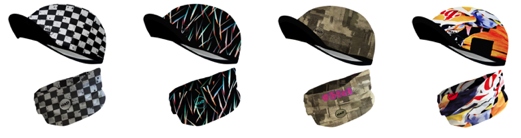 Bike Cap im 4 Panel Styleunter dem Helm tragbarUPF50+Cooltec Technologie im Stirnbereichultraleichte Konstruktioneinfach verstaubar (passt in eine Faust)reflektierende Printskurzer windschnittiger VisorGrößen S/M und L/XLhergestellt aus recyceltem MaterialMade in GermanyUVP: 44,95€H.A.D.® Storm Skull Hat: 16 Gramm für längere LeistungDer H.A.D.® Storm Skull Hat ist ein echter Klimaschützer. Diese mit 16 Gramm ultraleichte, atmungsaktive Unterhelmmütze hat einen entscheidenden Einfluss auf die Wärmeregulation und trägt so maßgeblich dazu bei, dass Radsportler ihre Leistung länger bringen können. Dank ihres Materials und des über die Ohren reichenden Schnitts verhindert sie, dass bei kühlen Bedingungen zu viel Wärme über den Kopf verloren geht. Dieser müsste sonst mehr Energie für die Wärmeproduktion aufwenden. Energie, die in den Beinen benötigt wird. Ein umlaufendes wasserabweisendes Drystorm Panel hält den Kopf bei leichtem Regen trocken. Das recycelte Material sorgt dafür, dass die Storm Skull Hat anschließend wieder schnell trocknet.  Der Stirnbereich verfügt über ein Schweißband, das die Augen vor der salzigen Flüssigkeit bewahrt und sich die Sicht dadurch verschlechtert.Eine wichtige Funktion ist das Abschirmen gegen Insekten, die sich unter den Helm verirren. Jeder Radfahrer weiß, wie irritierend das sein kann.  Nichts ist gefährlicher, wie wenn man bei Tempo 30 befürchten muss, von einer Wespe gestochen zu werden. 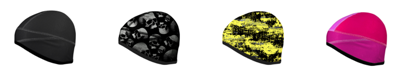 Der H.A.D.® Storm Skull Hat hat eine kopfbetonte Passform. Er passt, ohne dass man ihn wirklich bemerkt. Zuverlässig, immer, bei jeder Ausfahrt.eng anliegende, ultraleichte Unterhelmmützeintegriertes Schweißband im Stirnbereichatmungsaktiv und schnelltrocknendthermoregulierendfeuchtigkeitstransportierendumlaufendes wasserabweisendes Drystorm Panelhergestellt aus recyceltem MaterialGrößen S/M und L/XLMade in Germanyspeziell für: Biking (unter Helmen zu tragen)UVP: 27,95€H.A.D.® Ultralight Skull Hat: 12 Gramm gegen den HitzestauHitzestau unterm Helm? Mit dem Ultralight Skull Hat ist das kein Thema mehr. Die extrem leichte und elastische H.A.D.® Ultralight Skull Hat lässt Hitze ungehindert entweichen und sorgt so stets für angenehm trockenen und kühlenden Tragekomfort. Sie ist mit einem Schweißband im Stirnbereich ausgestattet, was brennende Augen verhindert. Die enganliegende Unterhelmmütze schützt die Kopfhaut vor unliebsamen Insektenstichen.  Will man die H.A.D.® Ultralight Hat unterwegs schnell auswaschen, kein Problem: Sie trocknet so schnell, dass man zuschauen kann. Platzsparend wie sie ist, verschwindet die Mütze unbemerkt in der Rückentasche des Radtrikots. Enorm viel Leistung bei unglaublichen 12 Gramm Gewicht. 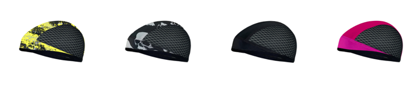 eng anliegende, ultraleichte Unterhelmmützeintegriertes Schweißband im Stirnbereichatmungsaktiv und schnelltrocknendthermoregulierendfeuchtigkeitstransportierendhergestellt aus recyceltem MaterialGrößen S/M und L/XLMade in Germanyspeziell für: Biking (unter Helmen zu tragen)UVP: 24,95€Abdruck honorarfrei. Belegexemplar erbeten. 
Über H.A.D.® – Das Original aus DeutschlandH.A.D.® begann seine Reise vor über 20 Jahren als Pionier von Multifunktionstüchern. Heute sind wir mehr denn je vom Engagement getrieben, innovative und sportliche Headwear mit modernster Technologie, anspruchsvollstem Stil und ausgefeilter Funktion miteinander verschmelzen zu lassen. Nachhaltigkeit gilt dabei vom ersten Tag an als Kernprinzip.
H.A.D.® steht überdies für "Headwear Athlete & Artists Design". Daher dürfen unsere Kunden von unseren Produkten auch ausgefallene, künstlerisch kreative Designs unserer Athleten bzw. Artists erwarten. H.A.D.® Produkte haben so den Mehrwert, unverkennbare „Hingucker“ zu sein.„Made in Germany“: Unser Produktionsstandort in Deutschland bildet die Grundlage für qualitativ hochwertige, innovative Produkte. Durch die Unterstützung der lokalen Wirtschaft reduzieren wir zeitgleich unseren ökologischen Fußabdruck auf ein Minimum. „Sport Support": Mit unseren Athleten teilen wir die Überzeugung, dass Sport und Freiheit für jedermann möglich sein sollten. Wir unterstützen aktiv die Sportförderungs-Projekte und Engagements der „H.A.D.® Athletes“, zu denen Sportgrößen wie Felix Neureuther, Reinhold Messner und namhafte Athleten der Deutschen Sporthilfe zählen.Unsere Kernwerte:Aus Deutschland. Innovativ. Ökologisch. Für den Sport.H.A.D.® ist eine Marke der Pro Feet Functional Wear GmbH.www.had-originals.comGeschäftsführung Pro Feet Functional WearSebastian Reuthal  |   Edward Capel-CurePro Feet Functional Wear GmbH   |   Industriestraße 15 A 63517 Rodenbach / Deutschland | Germany Phone: +49 (6184) 20586-0Mail: info@profeet.de 
Pressekontakt: 
Outdoor Sports PR   -   Johannes WesselSteigenbergerstr. 19 | D-82377 Penzberg | T +49 (0)8856 / 86 85 318www.outdoorsports-pr.de 